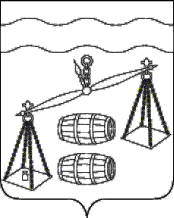 КАЛУЖСКАЯ  ОБЛАСТЬ                              СУХИНИЧСКИЙ  РАЙОН                                 СЕЛЬСКАЯ  ДУМАСЕЛЬСКОГО  ПОСЕЛЕНИЯ«ДЕРЕВНЯ СУББОТНИКИ»РЕШЕНИЕот 08.11.2019                                                                                       №206 О внесении изменений в Решение СельскойДумы сельского поселения «Деревня Субботники»от  14.11.2016  № 77 «О земельном налоге»В соответствии с главой 31 Налогового кодекса Российской Федерации, в целях установления на территории сельского поселения "Деревня Субботники" земельного налога, ставок налога, порядка и сроков уплаты налога, авансовых платежей по налогу, налоговых льгот, оснований и порядка их применения, порядка и сроков представления документов, подтверждающих право на уменьшение налоговой базы, руководствуясь Уставом СП "Деревня Субботники", Сельская Дума СП "Деревня Субботники" РЕШИЛА:1. Внести изменения  в Решение Сельской Думы сельского поселения «Деревня Субботники»  от 14.11.2016 № 77 «О земельном налоге»: 1.1. Абзац 1,2 подпункта 1.2) пункта 1 Решения Сельской Думы СП «Деревня Субботники» от 14.11.2016 №77 «О земельном налоге» изложить в следующей редакции:« - занятых жилищным фондом и объектами инженерной инфраструктуры жилищно-коммунального комплекса (за исключением доли в праве на земельный участок, приходящейся на объект, не относящийся к жилищному фонду и к объектам инженерной инфраструктуры жилищно-коммунального комплекса) или приобретенных (предоставленных) для жилищного строительства (за исключением земельных участков, приобретенных (предоставленных) для индивидуального жилищного строительства, используемых в предпринимательской деятельности);(в ред. Федеральных законов от 24.07.2007 № 216-ФЗ, от 29.09.2019 № 325-ФЗ)- не используемых в предпринимательской деятельности, приобретенных (предоставленных) для ведения личного подсобного хозяйства, садоводства или огородничества, а также земельных участков общего назначения, предусмотренных Федеральным законом от 29 июля 2017 года N 217-ФЗ "О ведении гражданами садоводства и огородничества для собственных нужд и о внесении изменений в отдельные законодательные акты Российской Федерации». 1.2. Пункт 3 Решения Сельской Думы СП «Деревня Субботники» от 14.11.2016 №77 «О земельном налоге» изложить в следующей редакции:« 3. Установить следующий порядок уплаты налога и авансовых платежей по налогу налогоплательщиками-организациями:Налог и авансовые платежи по налогу уплачиваются налогоплательщиками-организациями в бюджет по месту нахождения земельных участков, признаваемых объектом налогообложения в соответствии со статьей 389 Налогового Кодекса Российской Федерации.».          2. Пункт 3.1 Решения Сельской Думы СП "Деревня Субботники» от 14.11.2016 №77 «О земельном налоге» считать утратившим силу.         3. Пункт 3.2 Решения Сельской Думы СП "Деревня Субботники» от 14.11.2016 №77 «О земельном налоге» считать утратившим силу.         4. Пункт 1.1. вступает в силу с 01.01.2020 года, но не ранее чем по истечении одного месяца со дня официального опубликования настоящего Решения.         5. Пункты 1.2., 2., 3., вступают в силу с 01.01.2021 года, но не ранее чем по истечении одного месяца со дня официального опубликования настоящего Решения  и применяются, начиная с уплаты земельного налога, за налоговый период 2020 года.         6. Контроль за исполнением настоящего Решения возложить на администрацию сельского поселения «Деревня Субботники» и комиссию Сельской  Думы по бюджету, налогам и социальной политике (Бурякову Т.В..) Глава сельского поселения«Деревня Субботники»                                                                    Е.В. Селиванова